МИНОБРНАУКИ  РОССИИОрский гуманитарно-технологический институт (филиал)федерального государственного бюджетного образовательного учреждениявысшего образования «Оренбургский государственный университет»(Орский гуманитарно-технологический институт (филиал) ОГУ)Кафедра безопасности жизнедеятельности и физической культуры (ОГТИ)Фондоценочных средствпо дисциплине «Спортивные игры»Уровень высшего образованияБАКАЛАВРИАТНаправление подготовки40.03.01 Юриспруденция (код и наименование направления подготовки)Гражданско-правовой (наименование направленности (профиля) образовательной программы)КвалификацияБакалаврФорма обученияОчная, очно-заочнаяг. Орск 2021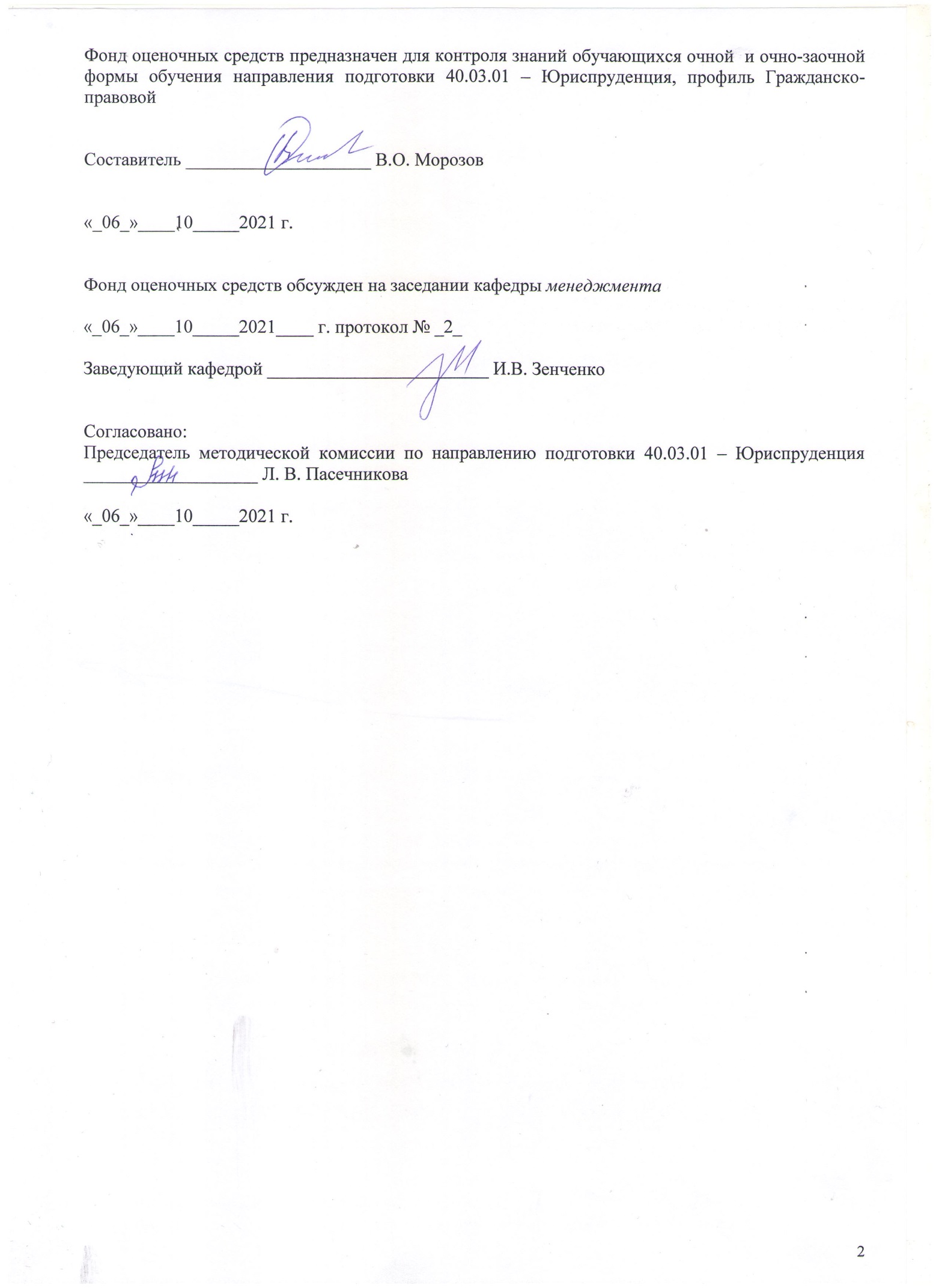 Раздел 1. Перечень компетенций, с указанием этапов их формирования в процессе освоения дисциплиныРаздел 2. Типовые контрольные задания и иные материалы, необходимые для оценки планируемых результатов обучения по дисциплине (оценочные средства). Описание показателей и критериев оценивания компетенций, описание шкал оцениванияБлок А - Оценочные средства для диагностирования сформированности уровня компетенций – «знать»А.0 Задания для текущей аттестации и рубежного контроляСпорт это:1) Диета, упражнения, правильное дыхание.2) Физические упражнения и тренировки.3) Диета, упражнения, правильное дыхание. Деятельность, проводимая в соответствии с некоторыми правилами, состоящая в честном сопоставлении сил и способностей участников.2. Отличительным признаком физической культуры является:1) Правильно организованный и воспроизводимый алгоритм движений.2) Использование природных сил для восстановления организма.3) Стабильно высокие результаты, получаемые на тренировках.Следует ли после длительной болезни приступать к разучиванию сложных гимнастических упражнений?1) Да, в малом темпе.2) Нет.3) Да, под присмотром тренера. Физическая культура представляет собой:1) Определенную часть культуры человека.2) Учебную активность.3) Культуру здорового духа и тела. Под физической культурой понимается:1) Воспитание любви к физической активности.2) Система нагрузок и упражнений.3) Некоторый фрагмент деятельности человеческого общества.Возможности человека, обеспечивающие ему выполнение двигательных действий, называются:1) Скоростная способность.2) Двигательный рефлекс.3) Физическая возможность.Эффект физических упражнений определяется, прежде всего:1) Их содержанием.2) Их формой.3) Скоростью их выполнения.8. Какая страна является родоначальником настольного тенниса?1) Китай 2) США 3) Япония 9. Когда была создана Международная федерация баскетбола?1) 18 июня 1932 года2) 21 июня 1940 года 3) 7 ноября 1917 годаСлово «волейбол» обозначает1) «летающий мяч»2) «ручной мяч»3) «вольный мяч»4) «игра в мяч»Волейбол – это вид спорта1) циклический2) сложно-координационный3) игровой4) военно-прикладной12. Как переводится слово «футбол»?1) нога + мяч2) ступня + мяч3) бить + мяч4) пинать + мяч13. Как называется линия, на которой расположены футбольные ворота?1) торцевая линия2) поперечная линия3) боковая линия4) линия ворот14. Как называется самая почетная персональная награда для футболиста?1) Золотой мяч2) Кубок чемпиона3) Золотая бутсаПроцесс игры в волейбол определяется наличием1) методологии2) средств 3) техники4) стратегииТехника защиты в волейболе включает технику1) приема мяча2) перемещения3) подачи4) нападающего удараТехнический прием в волейболе – это1) система рациональных движений, сходных по структуре и направленных на решение однотипных задач2) место действия игроков3) форма деятельности, выраженная в тактических настроениях4) начальное расположение игроковТехника игры в волейбол состоит из1) техники мышления2) техники поведения3) техники управления4) техники нападения и защиты19. Взаимодействие двух или трёх игроков, выполняющих часть  командной задачи, – это…1)  приём игры;2) тренировка;3) групповые действия.20. Совокупность рациональных целенаправленных движений, состоящих из отдельных приѐмов, необходимых для ведения игры, – это…1) тактика игры;2) техника игры;3) приѐм игры.21. Согласованные действия команды, направленные на достижение победы, являются…1) тактикой игры;2) техникой игры;3) приѐмом игры.22. Как обозначается в сокращенном варианте Международная федерация футбола?1) НБА2)АИБА3) ФИЛА4) ФИФА23. Что в баскетболе обозначает жест судьи: «подняты вверх кулаки обеих рук, одновременно со свистком судьи»?1) неспортивный фол;2) технический фол;3) дисквалифицирующий фол;24. Что в баскетболе обозначает жест судьи: «указание пальцем правой руки параллельно боковой линии, одновременно со свистком»?1) персональный фол игроку;2) замена игрока;3) мяч за пределами площадки или направление вбрасывания;25. Что в баскетболе обозначает жест судьи: «горизонтальная ладонь одной руки и указательный палец другой руки образуют букву «Т», одновременно со свистком»?1) пробежка;2) персональный фол;3) тайм-аут;26. Что в баскетболе обозначает жест судьи: «поочередное движение горизонтальных ладоней правой и левой рук вверх -вниз, одновременно со свистком судьи»?1) замена игрока;2) пробежка;3) двойное ведение;27. В каком году был проведен первый Чемпионат Мира по настольному теннису?1) 1828;2) 1900;3) 1926;4) 1948.28. Как называется гол, который футболист забил в свои ворота?1) Автогол2) Ложный маневр3) Оффсайд29. Какая страна считается родиной футбола?1) Португалия2) Англия3) Испания4) Бразилия30.В каком году была образована Международная федерация настольного тенниса:1 1926г.;2 1932г.;3 1912г.;А.1 Примерные вопросы для устного собеседованияПринципы спортивной тренировки.К принципам относятся:- направленность к высшим достижениям, углубленная специализация;- непрерывность тренировочного процесса;- единство постепенности увеличения нагрузки и тенденции к максимальным нагрузкам;- волнообразность и вариативность нагрузок;- цикличность тренировочного процесса;- единство и взаимосвязь структуры соревновательной деятельности и структуры подготовленности. Методы развития силы.Метод максимальных усилий, повторных, динамических, ударный метод, круговой ме-  тод, игровой и соревновательный метод.3. Формы проявления скоростных качеств.Скорость двигательной реакции, скорость одиночного движения, частота движения, способность быстро переключаться с одних действий на другие.4. Дайте определение понятию «техника игры»Техника игры — совокупность приемов игры для осуществления игровой и соревновательной деятельности в волейболе. Выделяют технику нападения (атаки) и технику защиты (обороны).5. Что такое тактическое действие?Тактическое действие — рациональное использование приемов игры, форма организации соревновательной деятельности волейболистов, направленной на победу над соперником. Выделяют индивидуальные, групповые и командные тактические действия в нападении и защите. Тактика игры — совокупность тактических действий — индивидуальных и коллективных, направленных на достижение победы над соперником.Рекомендации по оцениванию устных ответов студентов:С целью контроля и подготовки студентов к изучению новой темы вначале каждой практического занятия преподавателем проводится индивидуальный или фронтальный устный опрос по выполненным заданиям предыдущей темы. Критерии оценки: – правильность ответа по содержанию задания (учитывается количество и характер ошибок при ответе);– полнота и глубина ответа (учитывается количество усвоенных фактов, понятий и т.п.);– сознательность ответа (учитывается понимание излагаемого материала);– логика изложения материала (учитывается умение строить целостный, последовательный рассказ, грамотно пользоваться специальной терминологией);– рациональность использованных приемов и способов решения поставленной учебной задачи (учитывается умение использовать наиболее прогрессивные и эффективные способы достижения цели);– своевременность и эффективность использования наглядных пособий и технических средств при ответе (учитывается грамотно и с пользой применять наглядность и демонстрационный опыт при устном ответе);– использование дополнительного материала (обязательное условие);– рациональность использования времени, отведенного на задание (не одобряется затянутость выполнения задания, устного ответа во времени, с учетом индивидуальных особенностей студентов).Оценка «отлично» ставится, если студент: 1) полно и аргументировано отвечает по содержанию вопроса; 2) обнаруживает понимание материала, может обосновать свои суждения, применить знания на практике, привести необходимые примеры не только по учебнику, но и самостоятельно составленные; 3) излагает материал последовательно и правильно.Оценка «хорошо» ставится, если студент дает ответ, удовлетворяющий тем же требованиям, что и для оценки «5», но допускает 1-2 ошибки, которые сам же исправляет.Оценка «удовлетворительно» ставится, если студент обнаруживает знание и понимание основных положений данного вопроса, но: 1) излагает материал неполно и допускает неточности в определении понятий или формулировке правил; 2) не умеет достаточно глубоко и доказательно обосновать свои суждения и привести свои примеры; 3) излагает материал непоследовательно и допускает ошибки.Оценка «неудовлетворительно» ставится, если студент обнаруживает незнание ответа на соответствующий вопрос, допускает ошибки в формулировке определений и правил, искажающие их смысл, беспорядочно и неуверенно излагает материал. Оценка «2» отмечает такие недостатки в подготовке студента, которые являются серьезным препятствием к успешному овладению последующим материалом.Блок B Оценочные средства для диагностирования сформированности уровня компетенций «уметь»В.1 Тесты, определяющие уровень физической подготовленности студентовВ.2 Контрольные упражнения для оценки физической подготовленности студентов специальной медицинской группыВ.3 Контрольные упражнения для оценки спортивно-технической подготовки студентов по    волейболуI курсII курсIII курсКонтрольные упражнения для оценки спортивно-техническойподготовки студентов по баскетболуI курсII курсIII курс Контрольные упражнения для оценки спортивно-технической подготовки студентов по футболу1 курс2 курс3 курсКонтрольные упражнения для оценки спортивно-техническойподготовки студентов по настольному теннисуI курсII курсIII курсБлок CС.1 Примерные темы рефератов Профилактика травматизма на занятиях ОФП.Методика тестирования физических качествФизиологические характеристики различных видов спорта.Средства физической культуры в повышении работоспособности.Врачебный контроль и самоконтроль в процессе физического воспитания.Спортивный травматизм (причины и профилактика).Методические принципы и методы физического воспитания.Восстановительные мероприятия в процессе занятий спортом.Общая физическая и спортивная подготовка (техническая, тактическая и психическая).Организация и проведения физкультурно-спортивных мероприятий.Соотношение объема и интенсивности в процессе учебно-тренировочных занятий Методика самооценки работоспособности, усталости, утомления и переутомления.Гигиенические требования при проведении занятий по ОФП.Физическая культура в профилактике и лечении профессиональных заболеваний.Современные оздоровительные системы физических упражнений.Организация и методика обучения игре в настольный теннис.Организация и методика проведения соревнований по настольному теннису.Организация и методика обучения волейболу, баскетболу, футболу, настольному теннису средствами подвижных игр.Специальная физическая и психологическая подготовка теннисиста. Ее цели и задачи.Организация и методика обучения игре в волейбол.Организация и методика проведения соревнований по волейболу.Правила предупреждения травматизма при занятиях подвижными играми.Специальная физическая и психологическая подготовка волейболиста. Ее цели и задачи.Организация и методика обучения игре в футбол.Организация и методика проведения соревнований по футболу.Специальная физическая и психологическая подготовка футболиста. Ее цели и задачи.Правила футбола и судейство.Психологическая подготовка футболистов к соревнованиямСпециальная физическая и психологическая подготовка баскетболиста. Ее цели и задачи.Правила баскетбола и судейство.Психологическая подготовка баскетболистов к соревнованиямРазвитие баскетбола в России.Современные правила игры в баскетбол.Техническая подготовка и тактические действия баскетболиста.Обучаемый должен уметь творчески использовать приобретенные знания, самостоятельно делать обобщения, совершенствовать навыки литературного изложения своих мыслей с использованием общенаучной и государственно-правовой терминологии, применять их на практике для разрешения той или иной жизненной ситуации.Работа должна отвечать следующим обязательным требованиям: самостоятельность исследования; анализ учебной, учебно-методической, научной, нормативной литературы по теме исследования; связь предмета исследования с актуальными проблемами современной юридической науки; наличие у автора собственных суждений по проблемным вопросам темы; логичность изложения, убедительность представленного фактологического материала, аргументированность выводов и обобщений; научно-практическая значимость работы.Работа представляет собой самостоятельное законченное исследование на выбранную тему, написанное лично студентом под руководством преподавателя, свидетельствующее о формировании общекультурных и профессиональных компетенций, позволяющих студенту решать профессиональные задачи.В ходе написания работы студенту необходимо использовать учебную литературу, периодические издания, нормативно-справочный материал. Структурными элементами работы являются:– титульный лист;– задание кафедры;– отзыв научного руководителя;– аннотация;– содержание;– введение;– основная часть;– заключение;– список использованных источников;– приложения (при необходимости).Все перечисленные элементы, кроме приложений, являются обязательными. При отсутствии в структуре работы любого из обязательных элементов она не принимается к рассмотрению. Оценка «отлично» ставится, если выполнены все требования к написанию и защите работы: обозначена проблема и обоснована её актуальность, сделан краткий анализ различных точек зрения на рассматриваемую проблему и логично изложена собственная позиция, сформулированы выводы, тема раскрыта полностью, выдержан объём, соблюдены требования к внешнему оформлению, даны правильные ответы на дополнительные вопросы.Оценка «хорошо» – основные требования к работе и ее защите выполнены, но при этом допущены недочёты. В частности, имеются неточности в изложении материала; отсутствует логическая последовательность в суждениях; не выдержан объём работы; имеются упущения в оформлении; на дополнительные вопросы при защите даны неполные ответы.Оценка «удовлетворительно» – имеются существенные отступления от требований к работе. В частности: тема освещена лишь частично; допущены фактические ошибки в содержании работы или при ответе на дополнительные вопросы; во время защиты студент затрудняется с формулировкой выводов.Оценка «неудовлетворительно» – тема к работы не раскрыта, обнаруживается существенное непонимание проблемы или работа обучающимся не представленаБлок D – Состав билета для промежуточной аттестации, проводимой в форме экзамена (зачета)Орский гуманитарно-технологический институт (филиал)федерального государственного бюджетного образовательного учреждениявысшего образования «Оренбургский государственный университет»Факультет ____экономический_________Кафедра _______менеджмента___________________________Направление подготовки _____ Юриспруденция______________________Профиль _______ Гражданско-правовой ______________________________Дисциплина: Спортивные игрыБилет № ___Современные оздоровительные системы физических упражненийСоставитель    					Подпись			В.О. МорозовЗаведующий кафедрой				Подпись			И.В. ЗенченкоМПРаздел 3. Методические материалы, определяющие процедуры оценивания знаний, умений, навыков и (или) опыта деятельности, характеризующих этапы формирования компетенций.В билет включен один теоретический вопрос. Зачет проводится в устной форме. На подготовку к ответу студенту отводится 20 минут. Оценивание ответа проводится по критериям, изложенным ниже. Описание показателей и критериев оценивания компетенций, описание шкал оцениванияОценивание для устного собеседованияОценивание выполнения индивидуальных творческих заданий, рефератов, докладов Оценивание ответа на зачетеОсобенности аттестации студентов проходит в разной форме, исходя из уровня физической подготовленности и состояния здоровья.Для практических занятий физической культурой в соответствии с состоянием здоровья и уровнем физической подготовленности студенты распределяются в основные и специально- медицинские группы и группы студентов, полностью освобожденных от занятий физической культурой. Студенты, имеющие отклонения в состоянии здоровья (на основании медицинских документов) переходят в специальную медицинскую группу, занимаются по индивидуальным заданиям преподавателя. Сдают отчет по освоению и использованию собственной оздоровительной программе, освобождаются от выполнения контрольных нормативов, запрещенных в соответствии с отклонениями в состоянии здоровья.Студенты, полностью освобожденные от занятий физической культурой по состоянию здоровья, занимаются по индивидуальной программе, самостоятельно составляют комплексы упражнений различной направленности с учетом отклонений в здоровье. Под руководством преподавателя определяют тесты индивидуального уровня физической подготовленности, самостоятельно ведут дневник самоконтроля, по которому ежемесячно отчитываются. Студенты, освобожденные от практических занятий по состоянию здоровья, в начале каждого семестра получают темы для выполнения рефератов. В конце каждого семестра проводится устный опрос по выполненному реферату.В качестве критериев результативности учебных занятий выступают требования и показатели, основанные на использовании двигательной активности не ниже определенного минимума. В соответствии с положением о текущем, рубежном контроле успеваемости и промежуточной аттестации от 06.06. 17г. № 35-Д, для получения зачета студент обязан получить 70% посещаемости учебных часов. Учитывается регулярность посещения обязательных занятий, выполнение обязательных тестов, разработанных на кафедре физического воспитания, заданий по учебно-методической практике и профессионально-прикладной физической подготовке с учетом специфики подготовки бакалавров и специалистов.Итоговый контроль (зачет) это результат сформированности физической культуры студента через комплексную проверку теоретических знаний, методических и практических умений, совершенствование техники бега на короткие и средние дистанции; воспитание скоростной и специальной выносливости. характеристику общей физической, спортивно-технической подготовленности студента, его психофизической готовности к профессиональной деятельности. Выполнение обучающимися нормативов «ГТО» в текущем семестре засчитывается в качестве промежуточной аттестации по дисциплине.Рекомендации к компонентному составу оценочных материаловФормируемые компетенцииКод и наименование индикатора достижения компетенцииПланируемые результаты обучения по дисциплине, характеризующие этапы формирования компетенцийВиды оценочных средств/шифр раздела в данном документеУК-7:Способен поддерживать должный уровень физической подготовленности для обеспечения полноценной социальной и профессиональной деятельностиУК-7-В-1 Соблюдает нормы здорового образа жизни, используя основы физической культуры для осознанного выбора здоровьесберегающих технологий на всех жизненных этапах развития личностиУК-7-В-2 Выбирает рациональные способы и приемы профилактики профессиональных заболеваний, психофизического и нервноэмоционального утомления на рабочем местеЗнать: УК-7-В-1:- требования безопасности при проведении занятий по спортивным играм; - обоснование оздоровительного значения спортивных игр и их важное место в общечеловеческой культуре. УК-7-В-2: - теоретико-методические основы физической культуры и рациональные способы профилактики утомления на рабочем месте.Блок A – задания репродуктивного уровняУстное собеседование(индивидуальный опрос)УК-7:Способен поддерживать должный уровень физической подготовленности для обеспечения полноценной социальной и профессиональной деятельностиУК-7-В-1 Соблюдает нормы здорового образа жизни, используя основы физической культуры для осознанного выбора здоровьесберегающих технологий на всех жизненных этапах развития личностиУК-7-В-2 Выбирает рациональные способы и приемы профилактики профессиональных заболеваний, психофизического и нервноэмоционального утомления на рабочем местеУметь: УК-7-В-1 - выполнять основные двигательные действия и технические приемы спортивных игр для поддержания должного уровня физической подготовленности к профессиональной деятельности личности. УК-7-В-2 -определять и оценивать основные способы влияния физической нагрузки на организм; -применять знания, умения и навыки для организации самостоятельных занятий по физической культуре и спортивным играм с целью профилактики профессиональных заболеваний и утомления на рабочем месте.Блок B – задания реконструктивного уровняПрактический(сдача контрольных нормативов)УК-7:Способен поддерживать должный уровень физической подготовленности для обеспечения полноценной социальной и профессиональной деятельностиУК-7-В-1 Соблюдает нормы здорового образа жизни, используя основы физической культуры для осознанного выбора здоровьесберегающих технологий на всех жизненных этапах развития личностиУК-7-В-2 Выбирает рациональные способы и приемы профилактики профессиональных заболеваний, психофизического и нервноэмоционального утомления на рабочем местеВладеть: УК-7-В-1 - основными методами оценки уровня физической подготовленности для обеспечения профессиональной деятельности; - средствами физической культуры для обеспечения полноценной социальной и профессиональной деятельности. УК-7-В-2. - основами саморегулирования состояния здоровья для профилактики психофизического и нервно-эмоционального утомления на рабочем местеБлок C – задания практико-ориентированного и/или исследовательского уровняПодготовка рефератаХарактеристиканаправленноститестовДевушкиДевушкиДевушкиДевушкиДевушкиЮношиЮношиЮношиЮношиЮношиХарактеристиканаправленноститестовБаллыБаллыБаллыБаллыБаллыБаллыБаллыБаллыБаллыБаллыХарактеристиканаправленноститестов5432154321Тест на скоростно-силовую выносливость:Бег – 100м (сек.)15,716,017,017,918,713,213.814,014,314,6Тест на силовую подготовку: Поднимание туловища из положения «лежа на спине», руки за голову, ноги закреплены (кол. раз)6050403020Подтягивание на перекладине(кол-во раз), вес до85кг.Более 85кг.1512129967351Подтягивание ввисе лежа (перекладина на высоте 90см.), (кол-во раз)20161064Сгибание и разгибание рук в упорена брусьях; на скамейке (кол-во раз)15129641512975Поднимание ввисе ног до касания перекладины(кол-во раз)1512974Тест на прыгучестьПрыжки в длину сместа (см).190180170160150210200190180170Тест на общую выносливость:Бег2000м (мин/с.)Вес до 70кгболее 70кг.10,1510,3510,5011,2011,1511,3511,5012,4012,1013,15Тест на общую выносливость:Бег3000м (мин/с.)Вес до 85кгболее 85кг.12,0012,3012,3513,1013,1013,5013,5014,4014,3015,30№ п/пУпражненияПол Оценки в баллах Оценки в баллах Оценки в баллах Оценки в баллах Оценки в баллах 1Сгибание и выпрямлениерук в упоре гимнастической скамейке (количество раз)жм543211Сгибание и выпрямлениерук в упоре гимнастической скамейке (количество раз)жм152514201318121510122Поднимание туловища   в сед из положения лежа на спине, руки   за  головой, ноги закрепленыж м 25302028152510225203Прыжки в длину с места (см)ж м180 230170 220160 210150 200145 1904Бег в чередовании с ходьбойжм без учёта времени без учёта времени без учёта времени без учёта времени без учёта времени без учёта времени без учёта времени без учёта времени без учёта времени без учёта времени5Бег в чередовании с ходьбой на лыжах.ж м  без учета времени   без учёта времени без учета времени   без учёта времени без учета времени   без учёта времени без учета времени   без учёта времени без учета времени   без учёта времени6Упражнения      с     мячом (баскетбол, волейбол)  ж м Продемонстрировать    технику    выполнения элементов с качественным результатомПродемонстрировать    технику    выполнения элементов с качественным результатомПродемонстрировать    технику    выполнения элементов с качественным результатомПродемонстрировать    технику    выполнения элементов с качественным результатомПродемонстрировать    технику    выполнения элементов с качественным результатом7Упражнение на гибкость (наклон вперед с опусканием   рук   ниже   уровня скамейки)жм16121410128106848Плаваниемж10 минут без учёта времени10 минут без учёта времени10 минут без учёта времени10 минут без учёта времени10 минут без учёта времени№УпражненияПолОценка в баллахОценка в баллахОценка в баллахОценка в баллахОценка в баллах№УпражненияПол543211Жонглирование мячом сверху и снизу, стоя в баскетбольном кругу(количество paз)МЖ12101088776552Передача мяча через сетку сверху в парах (5-6 метров) (количество раз)МЖ222020181816161414123Подача мяча из пяти попыток избранным видом(количество попаданий)МЖ54321№п/пУпражненияПолОценка в баллахОценка в баллахОценка в баллахОценка в баллахОценка в баллах№п/пУпражненияПол543211Жонглирование мячом сверху и снизу, стоя в баскетбольном кругу(количество раз)МЖ161414121210108862Передача мяча через сетку сверху и снизу в парах (5-6 метров) (количество раз)МЖ252022182016181416123Подача мяча из пяти попыток избранным видом(количество попаданий)МЖ5443322110№п/пУпражненияПолОценка в баллахОценка в баллахОценка в баллахОценка в баллахОценка в баллах№п/пУпражненияПол543211Жонглирование мячом в движении на расстояние 9 метров (количество раз)МЖ161414121210108862Нападающий удар из 6-ти попыток. «Скидка» в прыжке одной или двумя руками из6-ти попыток (количество раз)МЖ54433221103Двусторонняя играМЖОценка    преподавателем    рациональных действий на площадке, знаний правил игры и жестов судьиОценка    преподавателем    рациональных действий на площадке, знаний правил игры и жестов судьиОценка    преподавателем    рациональных действий на площадке, знаний правил игры и жестов судьиОценка    преподавателем    рациональных действий на площадке, знаний правил игры и жестов судьиОценка    преподавателем    рациональных действий на площадке, знаний правил игры и жестов судьи№ п/пУпражненияПолОценка в баллахОценка в баллахОценка в баллахОценка в баллахОценка в баллах№ п/пУпражненияПол543211Штрафные броски (кол-во 10 попаданий из 10 попыток)МЖ654322Ведение мяча от пересечения средней и боковой линии по прямой,  2 шага – бросок в кольцо (кол-во технически правильных попаданий с 3-х попытокМЖ321нетнет3Челночный бег (ведение мяча от лицевой линии за центральный круг, поворот на 180° с переводом мяча на левую руку, ведение до противоположной лицевой линии, поворот, ведение мяча до старта) (секунды)МЖ15191620172118221923№ п/пУпражненияПолОценка в баллахОценка в баллахОценка в баллахОценка в баллахОценка в баллах№ п/пУпражненияПол54311Ведение мяча 2 шага, бросок в кольцо (6 попыток поочередно с каждой стороны) (количество попаданий)МЖ543212Челночный бег (ведение мяча за центр круга, поворот на 180°, ведение мяча левой рукой за центральный круг, поворот, ведение мяча до кольца, 2 шага, бросок с попаданием) (секунды)МЖ911101211131214Более 12Более 143Боковые броски с 3-секундной зоны (6 раз поочередно с каждой стороны)(кол-во попаданий)МЖ54320№ п/пУпражненияПолОценка в баллахОценка в баллахОценка в баллахОценка в баллахОценка в баллах№ п/пУпражненияПол543211Ведение мяча с центра площадки с броском в оба кольца (секунды)МЖ162117221823192420252Штрафные броски (кол-во попаданий из 6 попыток)МЖ432103Учебная игра (2 периода по 10 минут)МЖОценка преподавателем рациональных действий на площадке и знаний правил игры и жестов судьиОценка преподавателем рациональных действий на площадке и знаний правил игры и жестов судьиОценка преподавателем рациональных действий на площадке и знаний правил игры и жестов судьиОценка преподавателем рациональных действий на площадке и знаний правил игры и жестов судьиОценка преподавателем рациональных действий на площадке и знаний правил игры и жестов судьи№ п/пУпражненияПолОценка в баллахОценка в баллахОценка в баллахОценка в баллахОценка в баллах№ п/пУпражненияПол543211Жонглирование мячом на месте поочередно обеими ногами (удары подъёмом, внутр. И внеш. стороной стопы, бедром)М201510532Удары с линии штрафной площадки по воротам (6 квадратов)Кол-во попаданий:М432103Демонстрация индивидуальных тактических действий в нападении и защитеМОценка преподавателем степени владения мячомОценка преподавателем степени владения мячомОценка преподавателем степени владения мячомОценка преподавателем степени владения мячомОценка преподавателем степени владения мячом4Учебная играМОценка преподавателем технико-тактических действийОценка преподавателем технико-тактических действийОценка преподавателем технико-тактических действийОценка преподавателем технико-тактических действийОценка преподавателем технико-тактических действий№ п/пУпражненияПолОценка в баллахОценка в баллахОценка в баллахОценка в баллахОценка в баллах№ п/пУпражненияПол543211Жонглирование мячом в движении поочередно обеими ногами (удары подъёмом, внутр. И внеш. стороной стопы, бедром)М201510532Удары с линии штрафной площадки по воротам (6 квадратов)Кол-во попаданий:М543213Оценка групповых действий в нападении и защитеМОценка преподавателем рациональных действий в игреОценка преподавателем рациональных действий в игреОценка преподавателем рациональных действий в игреОценка преподавателем рациональных действий в игреОценка преподавателем рациональных действий в игре4Соревнования по футболу. Знание правил игры и жестов судьи.МОценка преподавателем технико-тактических действийОценка преподавателем технико-тактических действийОценка преподавателем технико-тактических действийОценка преподавателем технико-тактических действийОценка преподавателем технико-тактических действий№ п/пУпражненияПолОценка в баллахОценка в баллахОценка в баллахОценка в баллахОценка в баллах№ п/пУпражненияПол543211Жонглирование мячом ударами головой на месте и в движении, сочетая с жонглированием ногамиМ201510532Удары с линии штрафной площадки по воротам (6 квадратов)Кол-во попаданий:М654323Оценка командных действий в нападении и защитеМОценка преподавателем рациональных действий в игре.Оценка преподавателем рациональных действий в игре.Оценка преподавателем рациональных действий в игре.Оценка преподавателем рациональных действий в игре.Оценка преподавателем рациональных действий в игре.4Соревнования по футболу. Знание правил игры и жестов судьи.МОценка преподавателем технико-тактических действийОценка преподавателем технико-тактических действийОценка преподавателем технико-тактических действийОценка преподавателем технико-тактических действийОценка преподавателем технико-тактических действий№ п/п№ п/п№ п/пУпражненияПолОценка в баллахОценка в баллахОценка в баллахОценка в баллахОценка в баллахПол54321111Демонстрация техники промежуточных ударов (подставка, толчок, откидка, срезка)МЖ«5» -- техничное и результативное исполнение, «4» – уверенное исполнение с незначительными ошибками, «3» – неуверенное исполнение с грубыми ошибками«5» -- техничное и результативное исполнение, «4» – уверенное исполнение с незначительными ошибками, «3» – неуверенное исполнение с грубыми ошибками«5» -- техничное и результативное исполнение, «4» – уверенное исполнение с незначительными ошибками, «3» – неуверенное исполнение с грубыми ошибками«5» -- техничное и результативное исполнение, «4» – уверенное исполнение с незначительными ошибками, «3» – неуверенное исполнение с грубыми ошибками«5» -- техничное и результативное исполнение, «4» – уверенное исполнение с незначительными ошибками, «3» – неуверенное исполнение с грубыми ошибками222Демонстрация техники подачи: прямая, «маятник» (по 3 попытки) МЖ642--333Учебная игра (участие в соревнованиях)МЖОценка преподавателем рациональных действий на площадке и знаний правил игрыОценка преподавателем рациональных действий на площадке и знаний правил игрыОценка преподавателем рациональных действий на площадке и знаний правил игрыОценка преподавателем рациональных действий на площадке и знаний правил игрыОценка преподавателем рациональных действий на площадке и знаний правил игры№ п/пУпражненияПолОценка в баллахОценка в баллахОценка в баллахОценка в баллахОценка в баллахУпражненияПол543211Демонстрация техники атакующего стиля: накат, топ-спин.МЖ«5» -- техничное и результативное исполнение, «4» – уверенное исполнение с незначительными ошибками, «3» – неуверенное исполнение с грубыми ошибками«5» -- техничное и результативное исполнение, «4» – уверенное исполнение с незначительными ошибками, «3» – неуверенное исполнение с грубыми ошибками«5» -- техничное и результативное исполнение, «4» – уверенное исполнение с незначительными ошибками, «3» – неуверенное исполнение с грубыми ошибками«5» -- техничное и результативное исполнение, «4» – уверенное исполнение с незначительными ошибками, «3» – неуверенное исполнение с грубыми ошибками«5» -- техничное и результативное исполнение, «4» – уверенное исполнение с незначительными ошибками, «3» – неуверенное исполнение с грубыми ошибками2Демонстрация техники подачи «челнок», подача «веер» (по 3 попытки)МЖ642--3Учебная игра (участие в соревнованиях)МЖОценка преподавателем рациональных действий на площадке и знаний правил игрыОценка преподавателем рациональных действий на площадке и знаний правил игрыОценка преподавателем рациональных действий на площадке и знаний правил игрыОценка преподавателем рациональных действий на площадке и знаний правил игрыОценка преподавателем рациональных действий на площадке и знаний правил игры№ п/пУпражненияУпражненияПолПолОценка в баллахОценка в баллахОценка в баллахОценка в баллахОценка в баллахПолПол5432111Демонстрация защитных ударов из средней и дальней зонДемонстрация защитных ударов из средней и дальней зонМЖ«5» -- техничное и результативное исполнение, «4» – уверенное исполнение с незначительными ошибками, «3» – неуверенное исполнение с грубыми ошибками«5» -- техничное и результативное исполнение, «4» – уверенное исполнение с незначительными ошибками, «3» – неуверенное исполнение с грубыми ошибками«5» -- техничное и результативное исполнение, «4» – уверенное исполнение с незначительными ошибками, «3» – неуверенное исполнение с грубыми ошибками«5» -- техничное и результативное исполнение, «4» – уверенное исполнение с незначительными ошибками, «3» – неуверенное исполнение с грубыми ошибками«5» -- техничное и результативное исполнение, «4» – уверенное исполнение с незначительными ошибками, «3» – неуверенное исполнение с грубыми ошибками22Демонстрация техники подачи: подрезка слева и справа, «крученая свеча»Демонстрация техники подачи: подрезка слева и справа, «крученая свеча»МЖ642--33Тактика одиночных и парных игрТактика одиночных и парных игрМЖОценка преподавателем рациональных действий на площадке и знаний правил игрыОценка преподавателем рациональных действий на площадке и знаний правил игрыОценка преподавателем рациональных действий на площадке и знаний правил игрыОценка преподавателем рациональных действий на площадке и знаний правил игрыОценка преподавателем рациональных действий на площадке и знаний правил игры4-балльнаяшкалаОтличноХорошоУдовлетворительноНеудовлетворительно100 балльная шала85-10070-8450-690-49Бинарная шкалаЗачтеноЗачтеноЗачтеноНе зачтено4-балльная шкалаПоказателиКритерииОтлично1. Полнота ответа2. Своевременность ответа.3. Правильность ответов на вопросы.4. Самостоятельность.5. Грамотность.Ответ дан полный, развернутый.Хорошо1. Полнота ответа2. Своевременность ответа.3. Правильность ответов на вопросы.4. Самостоятельность.5. Грамотность.Ответ дан полный, развернутый; однако были допущены неточности в определении понятий, терминов и др.Удовлетворительно1. Полнота ответа2. Своевременность ответа.3. Правильность ответов на вопросы.4. Самостоятельность.5. Грамотность.Ответ дан неполный, в ответе не присутствуют доказательные примеры.Неудовлетворительно 1. Полнота ответа2. Своевременность ответа.3. Правильность ответов на вопросы.4. Самостоятельность.5. Грамотность.Ответ отсутствует или неполный, допущены существенные ошибки в теоретическом материале (терминах, понятиях).4-балльная шкалаПоказателиКритерииОтлично1. Степень раскрытия темы.2. Своевременность выполнения задания.3. Глубина анализа источников литературы.4. Аргументированность выводов.5. Самостоятельность выполнения.6. Правильность оформления.7. Культура речи.Полностью раскрыта заявленная тема, материал излагается свободно, выдержаны структура и объем реферата, студент демонстрирует способность анализировать материал, делать выводы, отвечать на вопросы по теме реферата.Хорошо1. Степень раскрытия темы.2. Своевременность выполнения задания.3. Глубина анализа источников литературы.4. Аргументированность выводов.5. Самостоятельность выполнения.6. Правильность оформления.7. Культура речи.Достаточно полно раскрыта заявленная тема, материал излагается свободно, но при этом имеются неточности в изложении материала или не выдержан объем и структура реферата, имеются трудности при ответе на дополнительные вопросы.Удовлетворительно1. Степень раскрытия темы.2. Своевременность выполнения задания.3. Глубина анализа источников литературы.4. Аргументированность выводов.5. Самостоятельность выполнения.6. Правильность оформления.7. Культура речи.Заявленная тема раскрыта  недостаточно полно, студент затрудняется излагать материал без опоры на конспект, имеются неточности в представленном материале, не выдержан объем и структура реферата, студент не может ответить на дополнительные вопросы.Неудовлетворительно 1. Степень раскрытия темы.2. Своевременность выполнения задания.3. Глубина анализа источников литературы.4. Аргументированность выводов.5. Самостоятельность выполнения.6. Правильность оформления.7. Культура речи.Заявленная тема не раскрыта,  студент не может излагать материал без опоры на конспект, имеются существенные ошибки в представленном материале, не выдержан объем и структура реферата, студент не может ответить на дополнительные вопросы, что демонстрирует отсутствие понимания материала контролируемого раздела. Бинарная шкалаПоказателиКритерииЗачтено1. Полнота изложения теоретического материала;2. Правильность и/или аргументированность изложения (последовательность действий);3. Самостоятельность ответа;4. Культура речи.Студент освоил материал всех тем и разделов, предусмотренных рабочей программой дисциплины, овладел необходимыми умениями и навыками при выполнении практических заданий, грамотно и последовательно излагает  материал, способен аргументировано ответить на вопросы .Не зачтено1. Полнота изложения теоретического материала;2. Правильность и/или аргументированность изложения (последовательность действий);3. Самостоятельность ответа;4. Культура речи.Студент не знает отдельных тем и разделов, предусмотренных рабочей программой дисциплины, непоследователен в изложении материала, не способен ответить на вопросы по билету.Формы контроляВиды контроля Состав оценочных материаловСостав оценочных материаловФормы контроляВиды контроля Для обучающегосяДля экзаменатораПромежуточная аттестация – итоговый контроль по дисциплинезачетВопросы к зачету для устного собеседования.Развернутый ответ студента должен представлять собой связное, логически последовательное сообщение на заданную тему, показывать его умение применять определения, правила в конкретных случаях.Критерии оценивания:- полнота и правильность ответа;- степень осознанности, понимания изученного.Текущий контроль- контроль самостоятельной работы студентовСдача контрольных нормативов (тестов)Перечень контрольных нормативовБланк тестов (нормативов), определяющие уровень физической подготовленности студентовТекущий контроль- контроль самостоятельной работы студентовПисьменная работа: рефератТемы для рефератовКритерии оценок: - соответствие содержания теме и плану реферата; - умение работать с литературой, систематизировать и структурировать материал;
- умение обобщать, сопоставлять различные точки зрения по рассматриваемому вопросу, аргументировать основные положения и выводы;- привлечение новейших работ по проблеме (журнальные публикации, материалы сборников научных трудов и т.д.); - владение терминологией и понятийным аппаратом проблемы